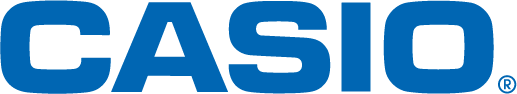 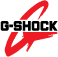 GULFMASTER GWN-Q1000, TIEMPO PARA DESAFIAR LAS AVENTURAS DEL MARG-SHOCK presenta un reloj con sensores de presión atmosférica, temperatura, navegación y profundidad del agua para las condiciones marítimas más extremas.Ciudad de México, a 7 de abril de 2016.– GULFMASTER GWN-Q1000, modelo de inspiración naútica presentado en Basel 2016, se incorpora a la línea de relojes resistentes a impactos de G-SHOCK, como el primero equipado con sensores quad que monitorean las cambiantes condiciones del mar, además de estar diseñado para beneficiar a salvavidas y personas que realizan actividades en el océano.El sensor de presión atmosférica del GULFMASTER GWN-Q1000 ayuda a predecir los cambios climáticos abruptos; mientras que el sensor térmico percibe los cambios en la temperatura del aire y el agua; en tanto, el sensor de navegación detecta las direcciones del viento y la marea, a la vez que el sensor hidrométrico mide la profundidad debajo del agua. Todos estos sensores permiten al usuario evaluar las condiciones oceánicas en tiempo real, en situaciones en las que podrían luchar contra el tiempo y los elementos naturales.Para facilitar su acceso, la información de las cinco modalidades de sensor (presión atmosférica, altitud, temperatura, navegación, profundidad), así como los cambios atmosféricos repentinos y un gráfico que muestra información de la marea alta y baja, se pueden ver en la posición de las 5 del dial del reloj. El motor de doble bobina facilita un movimiento retrógrado que despliega la información y simplifica su reconocimiento.Optimizado para su uso en ambientes oceánicos, la caja del reloj está hecha con materiales de fibra de carbono para máxima rigidez. La tapa tiene un revestimiento metálico para asegurar su durabilidad y aumentar su resistencia al agua. Además, la cubierta trasera resistente al impacto y la correa están hechas de uretano suave para brindar confort en la muñeca.El modelo Gulfmaster GWN-Q1000 de la GULFMASTER Series de G-SHOCK estará disponible a la venta en septiembre de este año a un precio estimado de 16 mil pesos en G-FACTORY, El Palacio de Hierro, Liverpool y WMW.Especificaciones del modeloGulfmaster GWN-Q1000Resistencia a impactos.Sumergible hasta 200 metros bajo el agua.Recepción de ondas de radio.Sensor de profundidad de agua.Compás digital.Barómetro.Altímetro.Termómetro.Información de las fases lunares y la marea.Cronómetro.Temporizador.Funciona con energía solar.Tamaño de la caja: 48.9 x 57.3 x 17.0 milímetros.Peso total: 115 gramos aproximadamente.Mantente conectado a través de:Twitter: @CasioGShockMXFacebook: CASIO G-SHOCKAcerca de Casio MéxicoCasio Computer Co., Ltd. es uno de los líderes mundiales en productos de electrónica de consumo y soluciones tecnológicas para empresas. Desde su fundación en 1957, la compañía se ha esforzado por trabajar en su  filosofía basada en la “creatividad y contribución” a través de la introducción de productos innovadores e imaginativos. Con presencia en más de 25 países ubicados en Asia, Norteamérica y Europa, cuenta con una plantilla conformada por más de 12 mil empleados alrededor del mundo. Su amplio portafolio de productos incluye: calculadoras, cámaras digitales, diccionarios electrónicos, relojes, rotuladores, proyectores, instrumentos musicales, cajas registradoras, proyectores profesionales, entre otros. La división de relojes Casio México es subsidiada por Casio América Inc. Para más información, visita www.casiomx.com/products/Watches/Acerca de Casio America, Inc.Casio America, Inc., Dover, N.J., es una subsidiaria estadounidense de Casio Computer Co., Ltd., de Tokio, Japón, uno de los manufactureros líderes a nivel mundial de electrónicos y soluciones de equipo para negocios. Establecida en 1957, Casio America, Inc. comercia calculadoras, teclados, dispositivos de presentación móviles, impresoras para etiquetas y discos, relojes, cajas registradoras y otros productos electrónicos de consumo. Casio se ha esforzado por desarrollar su filosofía corporativa de "creatividad y contribución" a través de la introducción de productos innovadores e imaginativos. Para más información, visite www.casiousa.com.CONTACTOJorge AlvarezAnother Company(55) 6392 1100 ext. 2407jorge@anothercompany.com.mxDiana Cortés CASIO México(55) 9000 2071 / 2072 ext. 150Dcortes@casiomexico.com.mxSHOWROOMTe invitamos a conocer las novedades de G-SHOCK en el showroom ubicado en las oficinas de Another Company, en donde podrás descubrir y experimentar los nuevos modelos que esta marca de resistentes relojes tiene para ti.Para una mejor experiencia te recomendamos llamar para solicitar una visita.Showroom Another CompanyRío Rhin 27, Col Cuauhtémoc(55) 6392 1100 ext. 2600showroom@anothercompany.com.mx